P O Box 267-60200, MERU, Kenya 				Fax: 064-30162Tel: 254-064-30301, 31229, 31171				E-mail info@kemu.ac.ke18th March 2016The Team Manager Kenpoly fcDear Sir,Re: Friendly Soccer Match between Kenpoly and KeMU F.CI hereby wish to sincerely thank you for the friendly match that we played in Meru on 13th Sunday of this month. The match was competitive and a good build up for both teams. Both teams displayed sportsmanship and there was a peaceful co-existence.I found your team to be very organized and I believe you have a bright future and the sky is the limit.The experience we gained will be useful during our league matches and Inter University games and other matches that we shall play. You are always welcome again for buildup matches and tournaments.Thank YouHillary MukasaHead Coach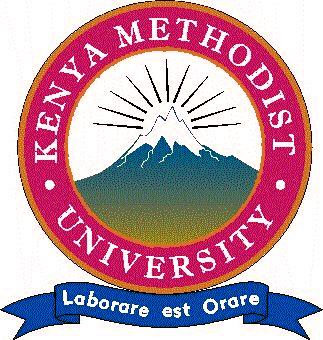 